על הסדיניםסינגל ראשון לגל טבת מתוך אי-פי חדש שיצא היום 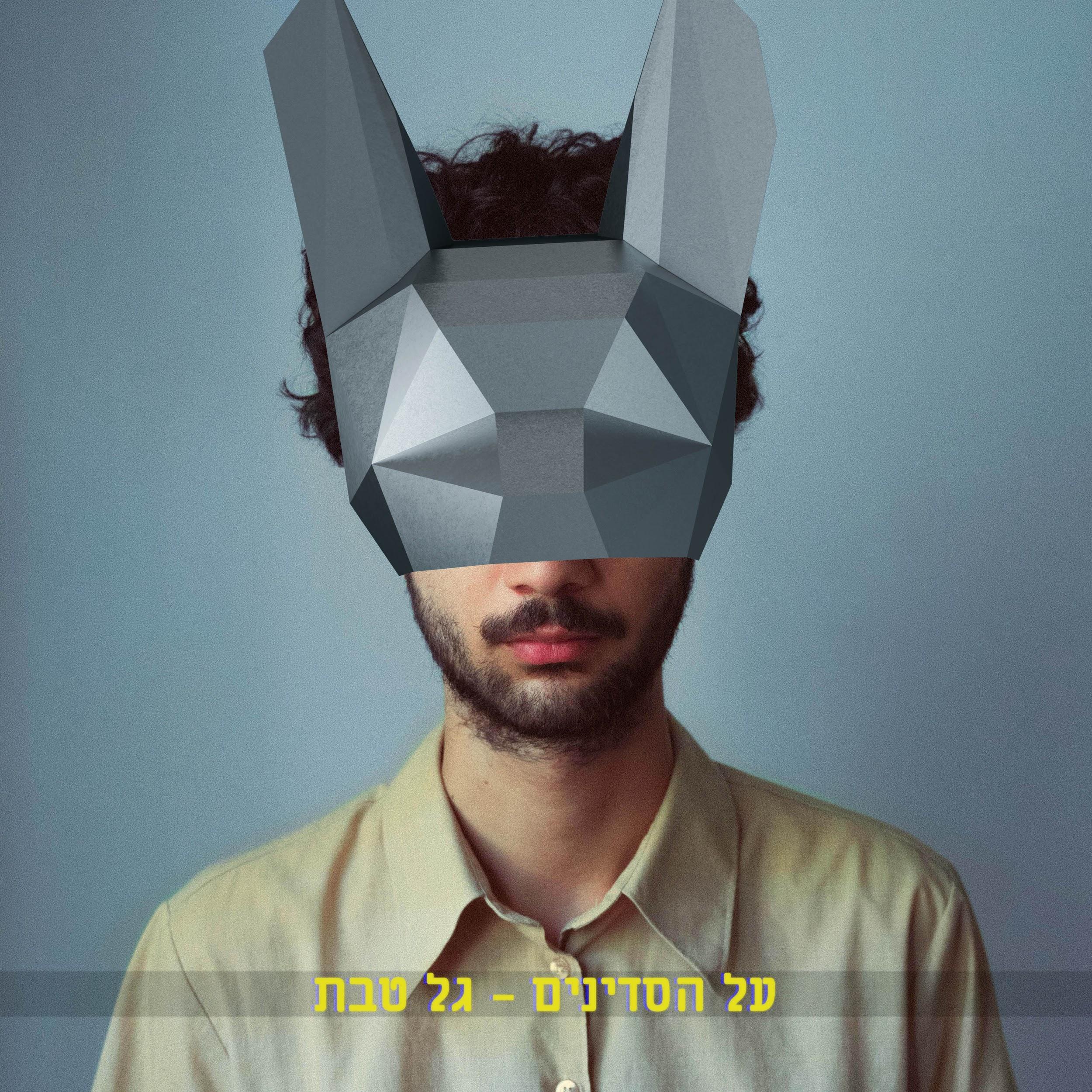 ״אני לא חושב שאהבת אותי״לפעמים זה כל מה שנשאר. לפעמים זה כל מה שאפשר לשיר.״על הסדינים״ הוא השיר השלישי מתוך חמישה באי-פי החדש ״אף אחד כבר לא מקשיב לרוקנרול״ שיצא היום.האי-פי מציג למאזין מסע אישי - טקסטואלי ומוזיקלי: ממוזיקה אלקטרונית, דרך רוק בריטי ועד לפולק אקוסטי, ו״על הסדינים״ מתפקד כנקודת ההשקה בין הסגנונות האלה, ולכן ממוקם בדיוק במרכז האלבום.את השיר הפקתי בעצמי, ואני חושב שאפשר לשמוע שבשיר הזה היוצר והמפיק הם אחד.חיפשתי אחר אמת מוזיקלית שתאפשר לשיר ה״פשוט״ הזה להיות יותר מטריו רוקנרול קלאסי.אני חושב שמול הטקסט החם-קר, לא הייתה ברירה אחרת אלא להגיע לתוצאה של רוקנרול אלקטרוני, של מיזוג.גל טבת (23) גדל באולפני הקלטות לצד אביו (ליאור טבת) וספג מגיל צעיר מוזיקה ישראלית בצורתה הגולמית ביותר. שירת בלהקה צבאית כגיטריסט ומעבד מוזיקלי.בשנים האחרונות עבד באולפני "אקליפס", הפיק את אלבומו השני, הפיק מוזיקה לאמנים צעירים אחרים (שי המבר, מאור אשכנזי), כתב מוזיקה להצגות תאטרון ופרסומות, וניגן כגיטריסט לצד אמנים כמו עדן מאירי ורומי קובוס.לפני שנה הוציא את אלבומו הראשון "שיר שמח", שהופק ע"י רונן כוכבי (מרסדס בנד).נכון להיום גל לומד סאונד והפקה במכללת "Abbey Road Institute" בלונדון, אנגליה. גל טבת | 972503046238 | galtevet8@gmail.com | 07425389316קישור להאזנה לאלבום המלא:https://fanlink.to/AfEhadKvarLoMakshivLeRocknrollקישור להורדת האלבום המלא: https://drive.google.com/drive/folders/1664Q86VhAIIkEVMXfg03WQZ1-HpYCqeohttps://www.youtube.com/user/GalTevet1https://www.facebook.com/galtevet1/‏‎https://www.instagram.com/galtevet_/ 